                                                                                                        проект  № 379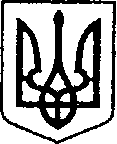                                                               УКРАЇНА                                  від 31.05. 2021р.ЧЕРНІГІВСЬКА ОБЛАСТЬН І Ж И Н С Ь К А    М І С Ь К А    Р А Д А                                                   сесія VIII скликання                                     Р І Ш Е Н Н Я                   Від                          2021 р.	        м. Ніжин	                             № ________Про погодження експертної  грошової оцінки, про проведення  земельних торгів               Відповідно до  статей 25, 26, 42, 59, 60 та 73 Закону України «Про місцеве самоврядування в Україні», Земельного кодексу України, Регламенту Ніжинської міської ради Чернігівської області, затвердженого рішенням Ніжинської міської ради Чернігівської області VIII скликання від 27 листопада 2020 року № 3-2/2020, постанови Кабінету Міністрів України «Про експертну грошову оцінку земельних ділянок» від 11.10.2002р. № 153, на виконання  рішення Ніжинської міської ради від  26.06.2020р. № 32-75/2020  «Про внесення в перелік земельних ділянок для продажу права власності на земельних торгах окремими лотами», міська рада вирішила:               1.   Погодити експертну грошову оцінку земельної ділянки площею 0,3026 га,  за адресою: Чернігівська обл., м. Ніжин, вул. Незалежності,  7410400000:04:022:0001, для будівництва та обслуговування будівель торгівлі,    право власності якої пропонується для продажу на земельних торгах у формі аукціону.   Ринкова вартість земельної ділянки визначена у сумі   415 566 грн. 00 коп. (чотириста п’ятнадцять  тисяч  п’ятсот шістдесят шість гривень 00 копійок).             2.  Затвердити стартову  ціну продажу земельної ділянки  площею   0,3026 га, кадастровий номер 7410400000:04:022:0001, за адресою: Чернігівська обл.,                  м. Ніжин, вул. Незалежності, для будівництва та обслуговування будівель торгівлі,  на рівні експертної грошової оцінки земельної ділянки в сумі  415 566 грн. 00 коп. (чотириста п’ятнадцять  тисяч  п’ятсот шістдесят шість гривень 00 копійок).             3.  Встановити  крок земельних торгів  щодо продажу у власність земельної ділянки на аукціоні у розмірі 5% від стартової ціни продажу земельної ділянки, що становить  20 778,30 грн.                                                                               4.  Продати у власність на земельних торгах  у формі аукціону земельну ділянку  вільну від забудови   площею 0,3026 га за адресою: Чернігівська обл.,              м. Ніжин,  вул. Незалежності, для будівництва та обслуговування будівель торгівлі, кадастровий номер  7410400000:04:022:0001.          5.   Уповноважити начальника управління комунального майна та земельних відносин Ніжинської міської ради  Онокало  І.А. на підписання протоколу земельних торгів та договору купівлі-продажу земельної ділянки.               6.     Начальнику управління комунального майна та земельних відносин Ніжинської міської ради  Онокало  І.А. забезпечити оприлюднення даного рішення на офіційному сайті Ніжинської міської ради протягом п’яти робочих днів з дня його прийняття.                            7.  Організацію виконання даного рішення покласти на першого заступника міського голови з питань діяльності виконавчих органів ради Вовченка Ф.І. та   управління комунального майна та земельних відносин Ніжинської міської ради (Онокало І.А.).              8.     Контроль за виконанням даного рішення покласти на постійну комісію міської ради  з питань регулювання земельних відносин, архітектури, будівництва та охорони навколишнього середовища (голова комісії Глотко В.В.).      Міський голова         				                    Олександр  КОДОЛАПодає:начальник управління комунальногомайна та земельних відносинНіжинської міської ради					           Ірина  ОНОКАЛОПогоджують:секретар міської ради					                     Юрій  ХОМЕНКОперший заступник міського голови                                  	                                                             з питань діяльності виконавчих                                                                                  органів ради                                                                                Федір  ВОВЧЕНКОпостійна комісія міської ради з питань 		                        регулювання земельних відносин,  		            архітектури, будівництва та охорони                                   		                 навколишнього середовища                                                  Вячеслав  ГЛОТКОпостійна комісія міської ради з питань                        				    регламенту, законності, охорони прав                                                            	                      і свобод громадян, запобігання корупції,                            			             адміністративно-територіального устрою,                                       		 депутатської діяльності та етики                                           Валерій САЛОГУБначальник відділу містобудування                                                                     	               та архітектури-головний архітектор 	                          Вікторія МИРОНЕНКОначальник відділу юридично-кадрового  					                    забезпечення							           В’ячеслав  ЛЕГАголовний спеціаліст – юрист відділу			 бухгалтерського обліку, звітності 			                      та правового забезпечення управління			 комунального майна та земельних 	                    відносин Ніжинської міської ради                                     Сергій  САВЧЕНКО                                 Пояснювальна  запискадо проекту рішення Ніжинської міської ради «Про погодження експертноїгрошової оцінки, про проведення  земельних торгів» Даний проект рішення підготовлено відповідно до  статей 25, 26, 42, 59, 60 та 73 Закону України «Про місцеве самоврядування в Україні», Земельного кодексу України, Регламенту Ніжинської міської ради Чернігівської області, затвердженого рішенням Ніжинської міської ради Чернігівської області VIII скликання від 27 листопада 2020 року № 3-2/2020, постанови Кабінету Міністрів України «Про експертну грошову оцінку земельних ділянок» від 11.10.2002р. № 153, на виконання  рішення Ніжинської міської ради від  26.06.2020р. № 32-75/2020  «Про внесення в перелік земельних ділянок для продажу права власності на земельних торгах окремими лотами». Проект рішення підготовлено начальником відділу земельних відносин управління комунального майна та земельних відносин Ніжинської міської ради Яковенко В.В.              У проекті рішення розглядається питання щодо продажу у власність на земельних торгах у формі аукціону земельну ділянку  вільну від забудови   площею 0,3026 га за адресою: Чернігівська обл., м. Ніжин,  вул. Незалежності, для будівництва та обслуговування будівель торгівлі, кадастровий номер  7410400000:04:022:0001.              Експертна грошова оцінка земельної ділянки площею 0,3026 га за адресою: Чернігівська обл., м. Ніжин,  вул. Незалежності, для будівництва та обслуговування будівель торгівлі, кадастровий номер  7410400000:04:022:0001 становить  415 566 грн. 00 коп. (чотириста п’ятнадцять  тисяч  п’ятсот шістдесят шість гривень 00 копійок).             Стартову  ціну продажу земельної ділянки затверджено на рівні експертної грошової оцінки земельної ділянки в сумі  415 566 грн. 00 коп. (чотириста п’ятнадцять  тисяч  п’ятсот шістдесят шість гривень 00 копійок).            			 Крок земельних торгів  щодо продажу земельної ділянки на аукціоні встановлено у розмірі 5% від стартової ціни продажу земельної ділянки, що становить  20 778,30 грн.Начальник управління комунального майна						                    та земельних відносин                                                                     Ірина  ОНОКАЛО